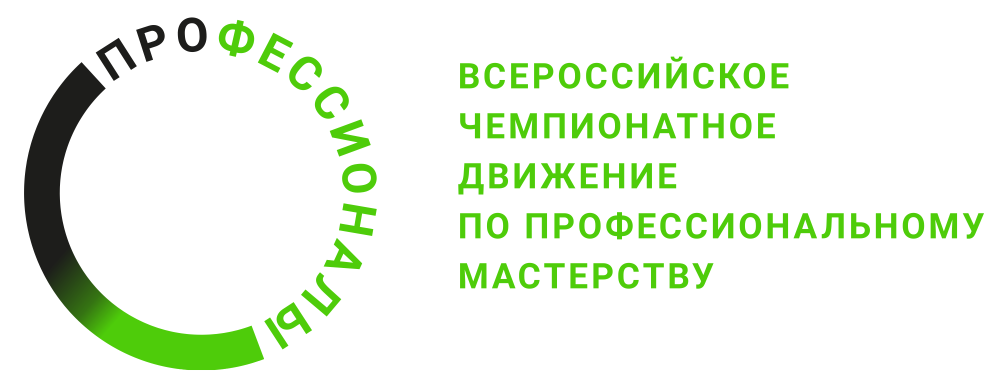 ПРОГРАММА ПРОВЕДЕНИЯРегионального этапа чемпионата по профессиональному мастерству «Профессионалы»по компетенции Бухгалтерский учет 
Общая информацияОбщая информацияПериод проведения20.03.2024 – 29.03.2024Место проведения и адрес площадки166000,Н.А.О. г. Нарьян-Мар ул. Студенческая д.1ФИО Главного экспертаШибалова Евгения ОлеговнаКонтакты Главного эксперта89115805244, sanny3@rambler.ruД-2  / «23» марта 2024 г.Д-2  / «23» марта 2024 г.09:00-10:30Тестирование оборудования, оргтехники на всех зонах конкурсной площадки для проведения Чемпионата10:30-11:00Регистрация экспертов11:00-11.30Инструктаж экспертов по ТБ. Распределение ролей между экспертами.11:30-13:00Обучение экспертов. Детальное знакомство экспертов с Концепцией чемпионата, Положением, Конкурсным заданием и иной документацией. Внесение 30 % изменение в Конкурсное задание13:00-14:00Обеденный перерыв14.00-17.00Проверка ЦСО, внесение и блокировка критериев оцениванияД-1  / «24» марта 2024 г.Д-1  / «24» марта 2024 г.09:00-09:30Регистрация конкурсантов. Регистрация экспертов.09:30-10:00Инструктаж участников по ОТ. Жеребьевка рабочих мест10:00-12:00Ознакомление конкурсантов с порядком проведения чемпионата, Концепцией Чемпионатного движения, рабочими местами и конкурсным заданием12:00-13:00Обеденный перерывД1  / «25» марта 2024 г.Д1  / «25» марта 2024 г.8.00-8.45Регистрация конкурсантов. Регистрация экспертов. Инструктаж конкурсантов по ОТ.8.45-9.00Получение участниками конкурсного задания по модулю А «Текущий учет и группировка данных». Ознакомление с заданием9.00-12.00Выполнение задания Модуля А «Текущий учет и группировка данных» 3 часа12.00-13.00Обеденный перерыв 13.00-15.00Выполнение задания Модуля А «Текущий учет и группировка данных» (продолжение)15.00-17.00Работа экспертов по оценке модуля А «Текущий учет и группировка данных». Заполнение ведомостей оценки. 17.00-18.00Внесение результатов в ЦСОД2  / «26» марта 2024 г.Д2  / «26» марта 2024 г.8.00-8.45Регистрация конкурсантов. Регистрация экспертов. Инструктаж конкурсантов по ОТ8.45-9.00Получение участниками конкурсного задания по модулю Б «Ведение налогового учета». Ознакомление с заданием9.00-11.00Выполнение задания Модуля Б «Ведение налогового учета» (2 часа)11.00-12.00Обеденный перерыв 12.00-14.00Выполнение задания Модуля Б «Ведение налогового учета» (2 часа)14.00-16.00Работа экспертов по оценке Модуля Б «Ведение налогового учета». Заполнение ведомостей оценки.16.00-17.00Внесение результатов в ЦСОД3  / «27» марта 2024 г.Д3  / «27» марта 2024 г.8.00-8.45Регистрация конкурсантов. Регистрация экспертов. Инструктаж конкурсантов по ОТ8.45-9.00Получение участниками конкурсного задания по модулю В «Составление финансовой отчетности и ее анализ». Ознакомление с заданием9.00-12.00Выполнение задания Модуля В «Составление финансовой отчетности и ее анализ»12.00-13.00Обеденный перерыв  13.00-15.00Выполнение задания Модуля В «Составление финансовой отчетности и ее анализ» (продолжение)16.00-17.00Работа экспертов по оценке модуля В «Составление финансовой отчетности и ее анализ». Заполнение ведомостей оценки. 17.00-19.00Внесение результатов в ЦСО19.00-20.00Блокировка оценок. Подписание ведомостей